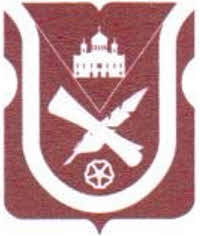 СОВЕТ ДЕПУТАТОВМУНИЦИПАЛЬНОГО ОКРУГА ХАМОВНИКИРЕШЕНИЕ14 ноября 2019 г. № 16/4О проекте решения Совета депутатов муниципального округа Хамовники «О бюджете муниципального округа Хамовники на 2020 год и плановый период 2021 и 2022 годов»В соответствии с Бюджетным кодексом Российской Федерации, Федеральным законом от 06 октября 2003 года №131-ФЗ «Об общих принципах организации местного самоуправления в Российской Федерации», Законом города Москвы от 10 сентября 2008 г. №39 «О бюджетном устройстве и бюджетном процессе в городе Москве», Уставом муниципального округа Хамовники, Положением о бюджетном процессе в муниципальном округе Хамовники, утвержденным решением Совета депутатов муниципального округа Хамовники от 20 июня 2013 г. №2/10,            Совет депутатов муниципального округа Хамовники решил:      1. Одобрить в первом чтении проект решения Совета депутатов муниципального округа Хамовники «О бюджете муниципального округа Хамовники на 2020 год и плановый период 2021 и 2022 годов» (приложение 1).      2. Принять к сведению:      2.1. Прогноз социально-экономического развития муниципального округа Хамовники на 2020 год и плановый период 2021-2022 годов (приложение 2). 2.2. Основные направления бюджетной и налоговой политики (приложение 3);      2.3. Предварительные итоги социально-экономического развития муниципального округа Хамовники за 9 месяцев 2019 год (приложение 4);      2.4. Оценку ожидаемого исполнения бюджета муниципального округа Хамовники за 2019 год (приложение 5);      2.5. Пояснительную записку к проекту бюджета муниципального округа Хамовники на 2020 год и плановый период 2021 и 2022 годов (приложение 6).      2.6. Реестр источников доходов бюджета муниципального округа Хамовники на 2020-2022 годы (приложение 7);2.7. Объем межбюджетных трансфертов, передаваемых бюджетом муниципального округа Хамовники бюджетам бюджетной системы Российской Федерации, на 2020 год и плановый период 2021 и 2022 годов (приложение 8).2.8. Методику расчета межбюджетного трансферта, предоставляемого в 2020 год и плановом периоде 2021 и 2022 годов бюджетом муниципального округа Хамовники, в части содержания муниципальных служащих, вышедших на пенсию (приложение 9).2.9. Расчет расходной части бюджета муниципального округа Хамовники на 2020 год и плановый период 2021 и 2022 годов (приложение 10). 3. Назначить публичные слушания по проекту решения Совета депутатов муниципального округа Хамовники «О бюджете муниципального округа Хамовники на 2019 год и плановый период 2020 и 2021 годов» на 19 декабря 2019 года в 19 час. 00 мин по адресу: г. Москва, улица Пречистенка, дом 14.Контактное лицо-– начальник организационного отдела администрации муниципального округа Хамовники Романова Анна Алексеевна, телефон 8-499-766-91-98, адрес электронной почты hamovniki@mo-hamovniki.ru.Создать рабочую группу по организации и проведению публичных слушаний по проекту решения Совета депутатов муниципального округа Хамовники «О бюджете муниципального округа Хамовники на 2020 год и плановый период 2021 и 2022 годов» и утвердить ее состав (приложение 11).5. Направить настоящее решение для проведения экспертизы в Контрольно-счетную палату Москвы. 6.  Опубликовать настоящее решение в бюллетене «Московский муниципальный вестник» и разместить на официальном сайте муниципального округа Хамовники в информационно-телекоммуникационной сети Интернет. 7. Настоящее решение вступает в силу со дня его официального опубликования. 8. Контроль за исполнением настоящего решения возложить на главу муниципального округа Хамовники А.К. Лукьянову.Глава муниципального округа Хамовники                                                      А.К. ЛукьяноваПриложение 1к решению Совета депутатов муниципального округа Хамовникиот 14 ноября 2019 года № 16/4                                                                                                                           ПРОЕКТСОВЕТ ДЕПУТАТОВМУНИЦИПАЛЬНОГО ОКРУГА ХАМОВНИКИР Е Ш Е Н И Еот ____________ 2019 года № ____О бюджете муниципальногоокруга Хамовники на 2020 год и плановый период 2021 и 2022 годовВ соответствии с Бюджетным кодексом Российской Федерации, Федеральным законом от 06 октября 2003 года №131-ФЗ «Об общих принципах организации местного самоуправления в Российской Федерации»,  Законом города Москвы от 10 сентября 2008 г. №39 «О бюджетном устройстве и бюджетном процессе в городе Москве», Устава муниципального округа Хамовники, Положением о бюджетном процессе в муниципальном округе Хамовники, утвержденным решением Совета депутатов муниципального округа Хамовники от  20.06.2013 года № 2/10  Совет депутатов муниципального округа Хамовники решил: 1. Утвердить бюджет муниципального округа Хамовники на 2020 год и плановый период 2021 и 2022 годов со следующими характеристиками и показателями:1.1 Основные характеристики бюджета муниципального округа Хамовники на 2020 год:1.1.1) общий объем доходов в сумме 26765,4 тыс. рублей;1.1.2) общий объем расходов в сумме 26765,4 тыс. рублей; 1.1.3) дефицит/профицит в сумме 0,00 тыс. рублей;1.2 Основные характеристики местного бюджета на 2021 и 2022 год;1.2.1) общий объем доходов на 2021 год в сумме 27367,5 тыс. рублей и на 2022 год в сумме 32420,9 тыс. рублей;1.2.2) общий объем расходов на 2021 год в сумме 27367,5 тыс. рублей, в том числе условно утвержденные расходы в сумме 1053,0 тыс. рублей и на 2022 год в сумме 32420,9 тыс. рублей, в том числе условно утвержденные расходы в сумме 1622,0 тыс. рублей;1.2.3.) дефицит/профицит на 2021 год в сумме 0,00 тыс. рублей и на 2022 год в сумме 0,00 тыс. рублей.1.3. Доходы бюджета муниципального округа Хамовники на 2020 год согласно приложению 1.1.4. Доходы бюджета муниципального округа Хамовники на плановый период 2021-2022 годов согласно приложению 21.5. Перечень администраторов доходов бюджета муниципального округа Хамовники, имеющих полномочия главных администраторов согласно приложению 3.1.6. Перечень главных администраторов источников финансирования дефицита бюджета муниципального округа Хамовники согласно приложению 4.	1.7. Перечень получателей бюджетных средств муниципального округа Хамовники, согласно приложению 5.1.8. Распределение бюджетных ассигнований по разделам, подразделам, целевым статьям, группам (группам и подгруппам) видов расходов классификации расходов бюджета муниципального округа Хамовники на 2020 год и плановый период 2021 и 2022 годов согласно приложениям 6 и 7.1.9. Распределение бюджетных ассигнований по разделам, подразделам классификации расходов бюджета муниципального округа Хамовники на 2020 год и плановый период 2021 и 2022 годов согласно приложениям 8 и 9.1.10. Утвердить распорядителем средств бюджета, имеющего полномочия главного распорядителя, администрацию муниципального округа Хамовники (код ведомства 900).Учитывая, что у бюджета муниципального округа Хамовники единственный распорядитель - администрация муниципального округа Хамовники, считать приложения 6 и 7 к настоящему Решению ведомственной структурой расходов бюджета (код ведомства 900).1.12. Источники финансирования дефицита бюджета муниципального округа Хамовники на 2020 год и плановый период 2021 и 2022 годов согласно приложению 10.1.13. Общий объем бюджетных ассигнований, направляемых на исполнение публичных нормативных обязательств на 2020 год и плановый период 2021 и 2022 годов в сумме 0,00 тыс. рублей.1.14. Объем межбюджетных трансфертов, получаемых из бюджета города Москвы в 2020 году в сумме 0,00 тыс. рублей, 2021 году в сумме 0,00 тыс. рублей, 2022 в сумме 0,00 тыс. рублей.1.15. Объем межбюджетных трансфертов, предоставляемых бюджету города Москвы в 2020 году в сумме 1878,0 тыс. рублей, 2021 году в сумме 1947,5 тыс. рублей, 2022 году в сумме 2019,6 тыс. рублей.1.16. Программа муниципальных внутренних заимствований муниципального округа Хамовники на 2020 год и плановый период 2021 и 2022 годов согласно приложению 11.1.17. Программа муниципальных гарантий муниципального округа Хамовники в валюте Российской Федерации на 2020 год и плановый период 2021 и 2022 годов согласно приложению 12.1.18. Резервный фонд администрации муниципального округа Хамовники на 2020 год в сумме 0,00 тыс. рублей, на 2021 год в сумме 0,00 тыс. рублей, на 2022 год в сумме 0,00 тыс. рублей.1.19. Предельный объем муниципального долга муниципального округа Хамовники на 2020 год сумме 0,0 тыс. рублей, на 2021 год в сумме 0,0 тыс. рублей, на 2022 год в сумме 0,0 тыс. рублей.1.20. Верхний предел муниципального внутреннего долга муниципального округа Хамовники на 1 января 2021 года в сумме 0,0 тыс. рублей, в том числе верхний предел долга по муниципальным гарантиям муниципального округа Хамовники в сумме 0,0 тыс. рублей, верхний предел муниципального внутреннего долга муниципального округа Хамовники на 1 января 2022 года в сумме 0,0 тыс. рублей, в том числе верхний предел долга по муниципальным гарантиям муниципального округа Хамовники в сумме 0,0 тыс. рублей и верхний предел муниципального внутреннего долга муниципального округа Хамовники на 1 января 2023 года в сумме 0,0 тыс. рублей, в том числе верхний предел долга по муниципальным гарантиям муниципального округа Хамовники в сумме 0,0 тыс. рублей	2. Наделить администрацию муниципального округа Хамовники полномочиями по осуществлению функций администратора доходов и источников финансирования дефицита бюджета (код ведомства 900).3. Установить, что полномочия по осуществлению отдельных функций по проведению операций по исполнению местного бюджета, а также обеспечение информационного взаимодействия между территориальным органом Федерального казначейства и администратором доходов местного бюджета передаются администрацией муниципального округа Хамовники Департаменту финансов города Москвы и осуществляются в соответствии с заключенным соглашением.4. Возложить организацию исполнения бюджета муниципального округа Хамовники на администрацию муниципального округа Хамовники.5. Предоставить исполнительно-распорядительному органу муниципального округа Хамовники – администрации муниципального округа Хамовники право вносить изменения в сводную бюджетную роспись по перераспределению бюджетных ассигнований и лимитов бюджетных обязательств без внесения изменений в решение о бюджете в соответствии с решением руководителя финансового органа: между подгруппами видов расходов в пределах общего объема бюджетных ассигнований целевой статьи классификации расходов бюджета;в случае получения уведомления о предоставлении субсидий, субвенций, иных межбюджетных трансфертов, имеющих целевое назначение, и получения безвозмездных поступлений от физических и юридических лиц сверх объемов, утвержденных законом (решением) о бюджете, а также в случае сокращения (возврата при отсутствии потребности) указанных межбюджетных трансфертов.6. Предоставить главе муниципального округа Хамовники право вносить изменения в бюджетные показатели с последующим уточнением на Совете депутатов муниципального округа Хамовники, вызванные изменением кодов бюджетной классификации Российской Федерации.7.  Направить на покрытие временных кассовых разрывов остатки средств бюджета на 1 января 2020 года.8. Установить, что администрация муниципального округа Хамовники при заключении договоров (муниципальных контрактов) на поставку товаров, выполнение работ и оказание услуг вправе осуществлять авансовые платежи в размере до 100 процентов от суммы договора (муниципального контракта), но не более принятого бюджетного обязательства, подлежащего исполнению за счет средств муниципального округа Хамовники в текущем финансовом году, по таким договорам (муниципальным контрактам): на оказание услуг (поставку товаров, выполнение работ) при подготовке и проведении праздничных и социально-значимых мероприятий для жителей муниципального округа Хамовники, в том числе по приобретению билетов на культурно-массовые мероприятия;на оказание услуг (поставку товаров, выполнение работ) по приобретению, пополнению транспортных карт, билетов для проезда на городском транспорте;на использование и возмещение услуг связи, коммунальных, эксплуатационных, охранных услуг за нежилое помещение.9. Опубликовать настоящее решение в бюллетене «Московский муниципальный вестник» и разместить на официальном сайте муниципального округа Хамовники http://mo-hamovniki.ru/ в информационно-телекоммуникационной сети «Интернет».10. Настоящее решение вступает в силу с 01 января 2020 года.11. Контроль за выполнением настоящего решения возложить на главу муниципального округа Хамовники Лукьянову Анну Константиновну.Глава муниципальногоокруга Хамовники                                                                             А.К. Лукьянова                                                                                                                        Приложение 1                                                                                                    к решению Совета депутатов                                                                                                     муниципального округа Хамовники                                                                                                    от___________ №______________   Доходы бюджета муниципального округа Хамовники на 2020 год                                                                                    (в тыс. руб.)                                                                                                    Приложение 2                                                                                                    к решению Совета депутатов                                                                                                     муниципального округа Хамовники                                                                                                    от___________ №______________   Доходы бюджета муниципального округа Хамовники на плановый период 2021-2022 годов                                                                                                    Приложение 3                                                                                                    к решению Совета депутатов                                                                                                     муниципального округа Хамовники                                                                                                    от___________ №______________   ПЕРЕЧЕНЬадминистраторов доходов бюджета муниципального округа Хамовникина 2020 год и плановый период 2021 и 2022 годов, имеющих права главных администраторов                                                                                              Приложение 4                                                                                              к решению Совета депутатов                                                                                               муниципального округа Хамовники                                                                                              от___________ №______________                                                                                       ПЕРЕЧЕНЬглавных администраторов источников финансирования дефицита бюджета муниципального округа Хамовники                                                                                        Приложение 5                                                                                              к решению Совета депутатов                                                                                                муниципального округа Хамовники                                                                                                от___________ №______________               Перечень получателей бюджетных средствмуниципального округа ХамовникиПриложение 6                                                                                               к решению Совета депутатов                                                                                                муниципального округа Хамовники                                                                                               от___________ №______________   Распределение бюджетных ассигнований по разделам, подразделам, целевым статьям, группам (группам и подгруппам) видов расходов классификации расходов бюджета муниципального округа Хамовники на 2020 годПриложение 7                                                                                               к решению Совета депутатов                                                                                                муниципального округа Хамовники                                                                                               от___________ №______________   Распределение бюджетных ассигнований по разделам, подразделам, целевым статьям, группам (группам и подгруппам) видов расходов классификации расходов бюджета муниципального округа Хамовники на плановый период 2021 и 2022 годовПриложение 8                                                                                               к решению Совета депутатов                                                                                                муниципального округа Хамовники                                                                                               от___________ №______________   Распределение бюджетных ассигнований по разделам, подразделам классификации расходов бюджета муниципального округа Хамовники на 2020 годПриложение 9                                                                                               к решению Совета депутатов                                                                                                муниципального округа Хамовники                                                                                               от___________ №______________   Распределение бюджетных ассигнований по разделам, подразделам классификации расходов бюджета муниципального округа Хамовники на  плановый период 2021 и 2022 годовПриложение 10                                                                                               к решению Совета депутатов                                                                                                муниципального округа Хамовники                                                                                                    от___________ №______________   Источники финансирования дефицита бюджета муниципального округа  Хамовникина 2020 год и плановый период 2021 и 2022 годовПриложение 11                                                                                               к решению Совета депутатов                                                                                                муниципального округа Хамовники                                                                                               от___________ №______________   Программа муниципальных внутренних заимствований на 2020 год и плановый период 2021 и 2022 годовI. Привлечение заимствований на 2020 годII. Погашение заимствований в 2020 годуIII. Привлечение заимствований на 2021 и 2022 годыIV. Погашение заимствований в 2021 и 2022 годах                                                                                        Приложение 12                                                                                                                                                                                                                к решению Совета депутатов                                                                                                                                                                              муниципального округа Хамовники                                                                                                                                                                        от___________ №______________   Программа муниципальных гарантий муниципального округа Хамовники в валюте Российской Федерации на 2020 год и плановый период 2021 и 2022 годов 1.1 Перечень подлежащих предоставлению государственных гарантий города Москвы в 2020-2022 годах1.2 Объем бюджетных ассигнований, предусмотренных на исполнение государственных гарантий города Москвы по возможным гарантийным случаям в 2020 - 2022 годах                                                                                                                     Приложение 2к решению Совета депутатов муниципального округа Хамовникиот 14 ноября 2019 года № 16/4ПРОГНОЗсоциально-экономического развития муниципального округа Хамовники на 2020 год и плановый период 2021 и 2022 годов.Прогноз социально-экономического развития муниципального округа Хамовники подготовлен в составе документов и материалов к проекту бюджета на 2020 год и плановый период 2021 и 2022 годов в соответствии со статьей 173 Бюджетного Кодекса Российской Федерации.      Прогноз социально-экономического развития муниципального округа Хамовники разработан на основе данных социально-экономического развития текущего года и тенденций развития экономики и социальной сферы на 2020 год и плановый период 2021 и 2022 годов, в соответствии с Законом города Москвы от 10.09.2008 г.  № 39 (ред. 23.05.2012) «О бюджетном устройстве и бюджетном процессе в городе Москве», проектом  Закона города Москвы «О бюджете города Москвы на 2020 год и плановый период 2021 и 2022 годов».      Важнейшая цель разработки и принятия прогноза социально-экономического развития  муниципального округа Хамовники на 2020 год и плановый период 2021 и 2022 годов  – улучшение качества жизни местного сообщества, содействие органам государственной власти, органам местного самоуправления в повышении инвестиционной привлекательности территории муниципального округа, создание условий для становления новых и развития существующих объектов экономики на территории муниципального округа.                              Решение поставленных перед органами местного самоуправления муниципального округа Хамовники задач в 2020-2022 годах может обеспечиваться в рамках решения вопросов местного значения, определенных пунктом 1 статьи 8 Закона города Москвы от 6 ноября 2002 года  № 56 «Об организации местного самоуправления в городе Москве».Финансово-экономическая основаВ 2020 году и плановом периоде 2021 и 2022 годов основным источником формирования бюджета муниципального округа Хамовники остаются отчисления от налога на доходы физических лиц с доходов, зачисляемых по индивидуальным нормативам. Также доходная часть бюджета формируется за счет поступлений от: Прочих неналоговых доходов, зачисляемых в бюджеты муниципальных округов;Прочих межбюджетных трансфертов, передаваемых бюджетам внутригородских муниципальных образований городов федерального значения.Прогнозные показатели по доходам муниципального округа Хамовники на 2020 год и на плановый период 2021 и 2022 годов в разрезе источников его формирования: В основу нормативов обеспечения расходных обязательств положена численность населения муниципального округа, которая определяется Территориальным органом Федеральной службы государственной статистики по городу Москве: 2019 год- 108766 человек, 2020 год и плановый период 2021 и 2022 годов -  109218 человек.  Перечень и числовые значения нормативов обеспечения расходных обязательств для расчетов расходов бюджета муниципального округа устанавливаются отдельным приложением к закону города Москвы о бюджете города Москвы на очередной финансовый год в порядке, предусмотренном федеральным законодательством и законами города Москвы:1. Для выполнения полномочий, установленных пунктами 1-4, 6, 10-12, 16-18, 19 (п.п. в, г, д, и, к), 20-24 части 1 статьи 8, пунктами 1, 2, 4, 6.1 части 1 и 2 статьи 8.1 Закона города Москвы от 06.11.2002 года № 56 «Об организации местного самоуправления в городе Москве»  на 2020 год составляет – 22428,6 тыс. рублей, на 2021 год – 22989,9 тыс. рублей, на 2022 год – 23571,9 тыс. рублей.          2. Норматив по оплате проезда на всех видах городского пассажирского транспорта, кроме такси, установлен в сумме 19,5 тыс. рублей на одного депутата в год как на 2020 год, так и на плановый период 2021-2022г.г. 3. В основу нормативов обеспечения расходных обязательств по иным полномочиям по решению вопросов местного значения положены численность населения муниципального образования, равная в 2020-2022 годах 109218 чел. и норматив обеспечения расходных обязательств в расчете на одного жителя муниципального округа в сумме 37 рублей.4. Норматив по полномочиям по решению вопросов местного значения, предусмотренных пунктом 5 части 1 статьи 8.1 Закона города Москвы от 6 ноября 2002 года №56 «Об организации местного самоуправления в городе Москве», составляет на 2022 год 4496,9 тыс. рублей.Нормативная величина на содержание работников органов местного самоуправления, выполняющих полномочия по решению вопросов местного значения, определяется на уровне аналогичных расходов по государственным    гражданским служащим города Москвы, в порядке, предусмотренном федеральным законодательством и законами города Москвы. Объем финансовых средств, выделяемых на доплаты к пенсиям муниципальным служащим, пособия и компенсации пенсионерам - бывшим муниципальным служащим планируется, исходя из фактической численности пенсионеров, а также, с учетом прогнозного изменения уровня доплат.Объем продукции, закупаемой для муниципальных нужд, определяется исходя из общего объема доходов бюджета муниципального округа, с учетом прогнозного изменения уровня цен.В 2020-2022 годах планируется проведение различных местных мероприятий. Вопросами местного значения в части местных мероприятий является установление местных праздников и организация местных праздничных и иных зрелищных мероприятий, развитие местных традиций и обрядов.Расходы бюджета муниципального округа Хамовники на 2020 и плановый период 2021-2022 годов:Ожидаемые результаты социально-экономического развития муниципального округа Хамовники на 2020 год и плановый период 2021-2022 годов      1. Соблюдение принятой бюджетной политики.      2. Повышение эффективности взаимодействия органов местного самоуправления и органов исполнительной власти города Москвы с усилением роли органов местного самоуправления в социально-экономическом развитии муниципального округа;       3. Расширение информационной среды и применение технологий для обеспечения прозрачности финансовой системы муниципального округа.      4. Повышение активности жителей, вовлечение широких слоев населения в местное самоуправление.      5. Увеличение значимости мнения жителей при принятии органами власти решений по вопросам местного значения.      6. Развитие творческого потенциала жителей района, их участие в организации проведении местных праздников, военно-патриотическом воспитании.      7. Повышение эффективности работы по призыву граждан на военную службу в Вооруженные Силы Российской Федерации.Контроль      Контроль за исполнением, качеством и сроками реализации мероприятий, предусмотренных в прогнозе социально – экономического развития муниципального округа, своевременное представление информации о ходе исполнения прогноза, эффективное использование средств местного бюджета, выделенных на мероприятия, осуществляет Совет депутатов муниципального округа Хамовники. Показатели прогноза социально-экономического развития  муниципального округа Хамовники на 2020 год и плановый период 2021 и 2022 годов (плановые показатели)Пояснительная записка к прогнозу социально-экономического развитиямуниципального округа Хамовники на 2020 год и плановый период 2021 и 2022 годовТаблица 1Объемы бюджетных ассигнований по главным распорядителям бюджетных средств по разделам, подразделам, целевым статьям и видам расходов классификации бюджета муниципального округа Хамовники на 2020 год и плановый период 2021 и 2022 годовТаблица 2Нормативы отчислений от налоговых доходов в бюджет муниципального округа Хамовники, устанавливаемые (подлежащие установлению) законами города Москвы на 2020 год и плановый период 2021 и 2022 годовТаблица 3 Перечень получателей бюджетных средств муниципального округа ХамовникиПриложение 3к решению Совета депутатов муниципального округа Хамовникиот 14 ноября 2019 года № 16/4Основные направления бюджетной и налоговойполитики муниципального округа Хамовники на 2020 год и плановый период 2021 и 2022 годовОсновными целями бюджетной политики в 2020 году и плановом периоде 2021 и 2022 годов являются:безусловное выполнение действующих и принимаемых обязательств;обеспечение прозрачности и открытости бюджетного процесса.ДоходыРасходы                                                                                                                       Приложение 4к решению Совета депутатов муниципального округа Хамовникиот 14 ноября 2019 года № 16/4                                                                                                  Приложение 5к решению Совета депутатов муниципального округа Хамовникиот 14 ноября 2019 года № 16/4Прогнозируемая (ожидаемая) оценка исполнения бюджета за 2019 годмуниципального округа Хамовники По состоянию на 01 октября 2019г.  исполнение бюджета муниципального округа Хамовники:       - поступления налоговых и неналоговых доходов составляет 70,1 % от утвержденных(уточненных) годовых показателей;      - межбюджетный трансферт от других бюджетов бюджетной системы Российской Федерации поступил в объеме 75,0 % от утвержденных (уточненных) годовых значений.        - план по расходам выполнен на 40,1 % от утвержденных (уточненных) годовых показателей.      В целом ожидаемое поступление доходов в бюджет муниципального округа Хамовники (с учетом средств, поступающих из бюджета города Москвы) в 2019 году оценивается на уровне 26181,6 тыс. рублей, т.е. в том же объеме, как и было запланировано годовое поступление.        Исполнение расходной части бюджета муниципального округа Хамовники ожидается на уровне поступивших доходов.      Неиспользованные средства местного бюджета останутся в бюджете муниципального округа Хамовники и при необходимости будут распределены в 2020 году.Ожидаемые итоги исполнения бюджета муниципального округа Хамовники за 2019 год                                                                                                  Приложение 6к решению Совета депутатов муниципального округа Хамовникиот 14 ноября 2019 года № 16/4Пояснительная запискак проекту решения Совета депутатов муниципального округа Хамовники «О бюджете муниципального округа Хамовники на 2020 год и плановый период 2021-2022 годов»   Проект решения Совета депутатов муниципального округа Хамовники «О бюджете муниципального округа Хамовники на 2020 год и плановый период 2021 и 2022 годов» (далее – проект местного бюджета) разработан в соответствии с Бюджетным кодексом Российской Федерации,, Федеральным законом от 6 октября 2003 года № 131-ФЗ «Об общих принципах организации местного самоуправления в Российской Федерации», законами города Москвы от 6 ноября 2002 года № 56 «Об организации местного самоуправления в городе Москве», от 10 сентября 2008 года № 39 «О бюджетном устройстве и бюджетном процессе в городе Москве», Приказом Министерства финансов Российской Федерации от 6 июня 2019 года № 85н «О Порядке формирования и применения кодов бюджетной классификации Российской Федерации, их структуре и принципах назначения», Уставом муниципального округа Хамовники, Положением о бюджетном процессе в муниципальном округе Хамовники.	Разработка проекта местного бюджета осуществлялась в соответствии с порядком и сроками выполнения мероприятий по составлению проекта бюджета муниципального округа Хамовники на 2020 год и плановый период 2021 и 2022 годов. 	При разработке проекта местного бюджета были использованы: проект закона города Москвы «О бюджете города Москвы на 2020 год и плановый период 2021 и 2022 годов», основные направления бюджетной и налоговой политики муниципального округа Хамовники на 2020 год и плановый период 2021 и 2022 годов; основные показатели прогноза социально-экономического развития муниципального округа Хамовники на 2020 год и плановый период 2021 и 2022 годов; предварительные итоги социально-экономического развития муниципального округа Хамовники за 9 месяцев 2019 года и ожидаемые итоги социально-экономического развития муниципального округа Хамовники за 2019 год;  прогноз основных характеристик бюджета муниципального округа Хамовники на 2020 год и плановый период 2021 и 2022 годов; оценка ожидаемого исполнения бюджета муниципального округа Хамовники за 2019 год.	Планирование бюджетных ассигнований бюджета муниципального округа Хамовники на 2020 год и плановый период 2021 и 2022 годов основана на выполнении действующих расходных обязательств, выявлении резервов и перераспределении их в пользу приоритетных направлений, планировании сбалансированного местного бюджета.	Одной из основных задач при планировании местного бюджета являлось не наращивание расходов бюджета, а повышение эффективности использования бюджетных ассигнований за счёт оптимизации муниципальных закупок. 	Бюджетные ассигнования на исполнение публичных нормативных обязательств на 2020 год и плановый период 2021 и 2022 годов не запланированы.	Привлечение заемных средств в бюджет муниципального округа Хамовники в 2020 году и плановом периоде 2021 и 2022 годов не планируется.Таблица 1Прогноз основных характеристик консолидированного бюджета муниципального округа Хамовники на 2020 год и плановый период 2021 и 2022 годов                                                                                                                         (тыс. рублей)1. Доходы бюджета муниципального округа Хамовники на 2020 год и плановый период 2021 и 2022 годов      Планирование доходной части бюджета муниципального округа Хамовники на 2020 год и плановый период 2021 и 2022 годов осуществлялось на основании базового сценария прогноза социально-экономического развития муниципального округа Хамовники на 2020 год и плановый период 2021 и 2022 годов, действующего законодательства о налогах и сборах с учетом изменений, вступающих в силу с 1 января 2020 года, основных направлений бюджетной и налоговой политики города Москвы на 2020 год и плановый период 2021 и 2022 годов, проекта Закона города Москвы «О проекте закона города Москвы «О бюджете города Москвы на 2020 год и плановый период 2021 и 2022 годов» и дифференцированного норматива отчислений от налога на доходы физических лиц в размере: на 2020 год -0,0623%; на 2021 год -0,0581%; на 2022 год -0,0625%.Основным источником доходов бюджета муниципального округа Хамовники является налог на доходы физических лиц, отчисляемый в бюджет по утвержденным Законом города Москвы дифференцированным нормативам отчислений от налога на доходы физических лиц.     Прочие межбюджетные трансферты, передаваемые бюджетам муниципальных округов в целях повышения эффективности осуществления советами депутатов муниципальных округов, переданных в соответствии с Законом города Москвы от 11.07.2012г. № 39 «О наделении органов местного самоуправления муниципальных округов в городе Москве отдельными полномочиями города Москвы», полномочий города Москвы, в бюджете муниципального округа Хамовники на 2020 год и плановый период 2021 и 2022 годов не определены.Бюджет муниципального округа Хамовники на 2020 год и плановый период 2021 и 2022 годов планируется сбалансированным.	Дефицит и профицит на 2020 год и плановый период 2021 и 2022 годов в бюджете муниципального округа Хамовники не планируются. 	Источником финансирования дефицита бюджета муниципального округа Хамовники на 2020 год и плановый период 2021 и 2022 годов является остаток средств на счете бюджета муниципального округа Хамовники.	Объем государственного долга муниципального округа Хамовники планируется на:01.01.2021 года 0,00 тыс. руб.01.01.2022 года 0,00 тыс. руб.01.01.2023 года 0,00 тыс. руб.	Предоставление муниципальных гарантий в валюте Российской на 2020 год и плановый период 2021 и 2022 годов в бюджете муниципального округа Хамовники не предусмотрено. Таблица 2Прогноз доходов бюджета муниципального округа Хамовники на 2020 год и плановый период 2021 и 2022 годов(тыс. руб.)Налоговые доходы бюджета муниципального округа ХамовникиОбъем налоговых доходов муниципального округа Хамовники на 2020 год прогнозируется в сумме 26765,4 тыс. рублей, в 2021 году – 27367,5 тыс. рублей, в 2022 году – 32420,9 тыс. рублей.        Прогноз налоговых поступлений на 2020 год и плановый период 2021 и 2022 годов сформирован исходя из отчетных данных Управления Федеральной налоговой службы по г. Москве по формам 5-НДФЛ «Отчет о налоговой базе и структуре начислений по налогу на доходы физических лиц, удерживаемому налоговыми агентами», 7-НДФЛ «Отчет о налоговой базе и структуре начислений по расчету сумм налога на доходы физических лиц, исчисленных и удержанных налоговым агентом», а также, прогноза среднемесячной номинальной начисленной заработной платы и численности занятого в экономике города населения, представленного в составе показателей прогноза социально-экономического развития города Москвы на 2020-2022 годы и информации о налоговых ставках и льготах, предусмотренных главой 23 Налогового кодекса Российской Федерации «Налог на доходы физических лиц».                                                                                                                 Таблица 3Прогноз налоговых доходов бюджета муниципального округа Хамовники на 2020 год и плановый период 2021 и 2022 годов(тыс. руб.)      Поступление налоговых доходов в бюджет муниципального округа Хамовники прогнозируются с ежегодными темпами роста. В прогнозе налоговых доходов учтена ожидаемая оценка поступлений налогов в 2019 году и прогнозная оценка поступлений на 2020 год и плановый период 2021 и 2022 годов, представленная крупнейшими налогоплательщиками муниципального округа, состоящими на налоговом учете в Межрайонных инспекциях.                                                                                                                                         Таблица 4Прогнозный рост поступления налоговых доходов в бюджет муниципального округа Хамовники в 2020 году и плановом периоде 2021 и 2022 годов(тыс. руб.)2. Расходы бюджета муниципального округа Хамовники на 2020 год и плановый период 2021 и 2022 годов      Расходы бюджета муниципального округа Хамовники планируются на 2020 год в объеме 26765,4 тыс. рублей, на 2021 год – 27367,5 тыс. рублей, на 2022 год – 32420,9 тыс. рублей.В 1 квартале 2020 года планируется увеличение расходной части бюджета на сумму межбюджетного трансферта, предоставляемому из бюджета города Москвы бюджету муниципального округа Хамовники, в целях повышения эффективности осуществления Советом депутатов муниципального округа полномочий города Москвы, переданных в соответствии с Законом города Москвы от 11 июля 2012 г. № 39 «О наделении органов местного самоуправления муниципальных округов в городе Москве отдельными полномочиями города Москвы».      Расходы по разделу «Общегосударственные вопросы» в 2020 году планируются в объеме: 19657,1 тыс. рублей, на 2021 год 19089,9 тыс. руб., на 2022 год 23515,7 тыс. руб., в т.ч. расходы на функционирование Совета депутатов муниципального округа в объеме 292,5 тыс. рублей.      Расходы на содержание органов местного самоуправления в 2020 - 2022 годах учитывают минимальную потребность в бюджетных средствах, необходимых для обеспечения функционирования органов местного самоуправления, при определении которых учтены следующие факторы:        -  расходы на оплату труда муниципальных служащих (с учетом индексации фондов оплаты труда на 3,7 %), исходя из штатной численности 1 глава муниципального округа, 7 муниципальных служащих, 1 технический специалист;      - начисления на выплаты по оплате труда с учетом тарифов страховых взносов по соответствующему виду страхования (включая страховой тариф на обязательное социальное страхование от несчастных случаев на производстве и профессиональных заболеваний) на уровне 2019 года - 30,2%;       - компенсационные выплаты за неиспользованную санаторно-курортную путевку - в размерах, предусмотренных нормативными правовыми актами города Москвы для государственных гражданских служащих, согласно законодательству Российской Федерации и города Москвы о взаимосвязи муниципальной службы и государственной гражданской службы - из расчета 70,4 тыс. рублей на одного муниципального служащего в год, исходя из штатной численности 1 глава муниципального округа, 7 муниципальных служащих;      - единовременные денежные поощрения муниципальным служащим при достижении возраста 50 лет и далее каждые пять лет и при достижении стажа государственной гражданской службы 20 лет и далее каждые пять лет, а также единовременные денежные вознаграждения муниципальным служащим в случае освобождения от замещаемой должности и увольнения при наличии права на получение страховой пенсии по старости или страховой пенсии по инвалидности инвалидам I и II групп (с учетом тарифов страховых взносов по соответствующему виду страхования) исходя из фактической потребности каждого муниципального округа;      - медицинское обслуживание муниципального служащего с учетом количества членов его семьи - в размерах, предусмотренных нормативными правовыми актами города Москвы для государственных гражданских служащих, согласно законодательству Российской Федерации и города Москвы о взаимосвязи муниципальной службы и государственной гражданской службы - из расчета 52,0 тыс. рублей на одного муниципального служащего и 41,18 тыс. рублей на одного члена семьи муниципального служащего в год, исходя из штатной численности 1 глава муниципального округа, 7 муниципальных служащих;      - профессиональную переподготовку и повышение квалификации муниципальных служащих - на уровне 2019 года, в соответствии со статьей 42 Закона города Москвы от 22 октября 2008 г. № 50 «О муниципальной службе в городе Москве» повышение квалификации муниципального служащего осуществляется по мере необходимости, но не реже одного раза в пять лет;      - материальные затраты, связанные с обеспечением деятельности администрации муниципального округа, исходя из плановой потребности.По разделу «Функционирование законодательных (представительных) органов государственной власти и представительных органов муниципальных образований» в соответствии с частью 8 статьи 35 Федерального закона от 6 октября 2003 года № 131-ФЗ «Об общих принципах организации местного самоуправления в Российской Федерации» отражены расходы по оплате депутатам Совета депутатов муниципального  округа единых проездных билетов, исходя из норматива, устанавливающего 19,5 тыс. рублей на одного человека в год, из расчета 15 депутатов Совета депутатов муниципального  округа  в общей сумме 292,5 тыс. рублей в год.По разделу «Другие вопросы в области социальной политики» отражены расходы на выплату доплат к пенсии муниципальным служащим в объеме: на 2020 год 1878,0 тыс. рублей, на 2021 год 1947,5 тыс. руб., на 2022 год 2019,6 тыс. руб., а также социальные гарантии муниципальным служащим, вышедшим на пенсию в размере 1144,0 тыс. руб. на 2020-2022 годы.      Норматив обеспечения расходных обязательств по собственным полномочиям устанавливается в сумме 37 рублей в расчете на одного жителя. Общая сумма по этому нормативу составляет 4041,1 тыс. руб.  Расходы по собственным полномочиям распределяются по следующим направлениям (тыс. рублей):Приложение 7к решению Совета депутатов муниципального округа Хамовникиот 14 ноября 2019 года № 16/4Реестр источников доходов бюджета муниципального округа Хамовники на 2020-2022 годыНаименование финансового органаНаименование бюджета Муниципальные образованияЕдиница измерения: тыс.руб.Приложение 8к решению Совета депутатов муниципального округа Хамовникиот 14 ноября 2019 года № 16/4Объем межбюджетных трансфертов, передаваемых бюджетом муниципального округа Хамовники бюджетам бюджетной системы Российской Федерации, на 2020 год и плановый период 2021 и 2022 годовПриложение 9к решению Совета депутатов муниципального округа Хамовникиот 14 ноября 2019 года № 16/4Методика расчета межбюджетного трансферта, предоставляемого в 2020 год и плановый период 2021 и 2022 годовбюджетом муниципального округа Хамовники, в части содержания муниципальных служащих, вышедших на пенсию               Законом города Москвы от 22 октября 2008 года № 50 «О муниципальной службе в городе Москве» гарантировано предоставление пенсионного обеспечения за выслугу лет.	Установлено, что нормативная величина расходов муниципальным служащим, вышедшим на пенсию, определяется на уровне аналогичных расходов на выплату пенсионного обеспечения государственным гражданским служащим города Москвы, вышедшим на пенсию в порядке, предусмотренными правовыми актами города Москвы.           При формировании нормативной величины расходов на выплату муниципальным служащим, вышедшим на пенсию учтены расходы на доплату к пенсии 8-ми муниципальным служащим муниципального округа Хамовники, вышедшим на пенсию, с учетом с учетом индексации фондов оплаты труда на 3,7% :- на 2020 год в сумме 1878,0 тыс. руб.- на 2021 год в сумме 1947,5 тыс. руб.- на 2022 год в сумме 2019,6 тыс. рубПриложение 10к решению Совета депутатов муниципального округа Хамовникиот 14 ноября 2019 года № 16/4Приложение 11к решению Совета депутатов муниципального округа Хамовникиот 14 ноября 2019 года № 16/4Состав рабочей группы по организации и проведению публичных слушаний по проекту решения Совета депутатов муниципального округа Хамовники «О бюджете муниципального округа Хамовники на 2020 год и плановый период 2021 и 2022 годов» Руководитель рабочей группы:Грязнова Анна Михайловна – депутат Совета депутатов муниципального округа Хамовники Председатель бюджетной комиссииЗаместитель руководителя рабочей группыЧудновский Александр Олегович	– депутат Совета депутатов муниципального округа ХамовникиЧлены рабочей группы:Лукьянова Анна Константиновна - глава муниципального округа ХамовникиГосподарик Николай Юрьевич - депутат Совета депутатов муниципального округа ХамовникиКарнаухов Алексей Владимирович - депутат Совета депутатов муниципального округа ХамовникиНахимсон Александр Эммануилович - депутат Совета депутатов муниципального округа ХамовникиПочечуева Ирина Владимировна – главный бухгалтер администрации муниципального округа ХамовникиСекретарь рабочей группы:Романова Анна Алексеевна – начальник организационного отдела администрации муниципального округа ХамовникиКоды классификацииНаименование показателей2020  год000 1 00 00000 00 0000 000Налоговые и неналоговые доходы26765,4000 1 01 02000 01 0000 110Налог на доходы физических лиц 26765,4000 1 01 02010 01 0000 110Налог на доходы физических лиц с доходов, источником которых является налоговый агент, за исключением доходов, в отношении которых исчисление и уплата налога осуществляются в соответствии со статьями 227, 227.1. и 228 Налогового кодекса Российской Федерации26765,4000 1 01 02020 01 0000 110Налог на доходы физических лиц с доходов, полученных от осуществления деятельности физическими лицами, зарегистрированными в качестве индивидуальных предпринимателей, нотариусов, занимающихся частной практикой, адвокатов, учредивших адвокатские кабинеты, и других лиц, занимающихся частной практикой в соответствии со статьей 227 Налогового кодекса Российской Федерации0,00000 1 01 02030 01 0000 110Налог на доходы физических лиц с доходов, полученных физическими лицами в соответствии со ст. 228 Налогового кодекса Российской Федерации.0,00000 2 02 49999 03 0000 150Прочие межбюджетные трансферты, передаваемые бюджетам внутригородских муниципальных образований городов федерального значения0,00ВСЕГО ДОХОДОВ26765,4Коды классификацииНаименование показателей2021 год2022 год000 1 00 00000 00 0000 000Налоговые и неналоговые доходы27367,532420,9000 1 01 02000 01 0000 110Налог на доходы физических лиц 27367,532420,9000 1 01 02010 01 0000 110Налог на доходы физических лиц с доходов, источником которых является налоговый агент, за исключением доходов, в отношении которых исчисление и уплата налога осуществляются в соответствии со статьями 227, 227.1. и 228 Налогового кодекса Российской Федерации27367,532420,9000 1 01 02020 01 0000 110Налог на доходы физических лиц с доходов, полученных от осуществления деятельности физическими лицами, зарегистрированными в качестве индивидуальных предпринимателей, нотариусов, занимающихся частной практикой, адвокатов, учредивших адвокатские кабинеты, и других лиц, занимающихся частной практикой в соответствии со статьей 227 Налогового кодекса Российской Федерации0,000,00000 1 01 02030 01 0000 110Налог на доходы физических лиц с доходов, полученных физическими лицами в соответствии со ст. 228 Налогового кодекса Российской Федерации.0,000,00000 2 02 49999 03 0000 150Прочие межбюджетные трансферты, передаваемые бюджетам внутригородских муниципальных образований городов федерального значения0,000,00ВСЕГО ДОХОДОВ27367,532420,9КБК доходовКБК доходовНаименованиеНаименованиеКод главного администратора доходов бюджетаКод вида, подвида доходов бюджетов182Управление федеральной налоговой службы России по г. Москве (УФНС России по г. Москве)Управление федеральной налоговой службы России по г. Москве (УФНС России по г. Москве)Управление федеральной налоговой службы России по г. Москве (УФНС России по г. Москве)1821 01 02010 01 0000 110Налог на доходы физических лиц с доходов, источником которых является налоговый агент, за исключением доходов, в отношении которых исчисление и уплата налога осуществляется в соответствии со статьями 227, 227.1, и 228 Налогового кодекса Российской Федерации.Налог на доходы физических лиц с доходов, источником которых является налоговый агент, за исключением доходов, в отношении которых исчисление и уплата налога осуществляется в соответствии со статьями 227, 227.1, и 228 Налогового кодекса Российской Федерации.1821 01 02020 01 0000 110Налог на доходы физических лиц с доходов, полученных от осуществления деятельности физическими лицами, зарегистрированными в качестве индивидуальных предпринимателей, нотариусов, занимающихся частной практикой, адвокатов, учредивших адвокатские кабинеты и других лиц, занимающихся частной практикой в соответствии со статьей 227 Налогового кодекса Российской ФедерацииНалог на доходы физических лиц с доходов, полученных от осуществления деятельности физическими лицами, зарегистрированными в качестве индивидуальных предпринимателей, нотариусов, занимающихся частной практикой, адвокатов, учредивших адвокатские кабинеты и других лиц, занимающихся частной практикой в соответствии со статьей 227 Налогового кодекса Российской Федерации1821 01 02030 01 0000 110Налог на доходы физических лиц с доходов, полученных физическими лицами в соответствии со статьей 228 Налогового кодекса Российской Федерации.Налог на доходы физических лиц с доходов, полученных физическими лицами в соответствии со статьей 228 Налогового кодекса Российской Федерации.900администрация муниципального округа Хамовникиадминистрация муниципального округа Хамовникиадминистрация муниципального округа Хамовники9001 13 0299303 0000 130Прочие доходы от компенсации затрат  бюджетов внутригородских муниципальных образований городов федерального значения Прочие доходы от компенсации затрат  бюджетов внутригородских муниципальных образований городов федерального значения 9001 16 10031 03 0000 140Возмещение ущерба при возникновении страховых случаев, когда выгодоприобретателями выступают получатели средств бюджета внутригородского муниципального образования города федерального значенияВозмещение ущерба при возникновении страховых случаев, когда выгодоприобретателями выступают получатели средств бюджета внутригородского муниципального образования города федерального значения9001 16 10032 03 0000 140Прочее возмещение ущерба, причиненного муниципальному имуществу внутригородского муниципального образования города федерального значения  (за исключением имущества, закрепленного за муниципальными бюджетными (автономными) учреждениями, унитарными предприятиями)Прочее возмещение ущерба, причиненного муниципальному имуществу внутригородского муниципального образования города федерального значения  (за исключением имущества, закрепленного за муниципальными бюджетными (автономными) учреждениями, унитарными предприятиями)900 1 16 07090 03 0000 140Иные штрафы, неустойки, пени, уплаченные в соответствии с законом или договором в случае неисполнения или ненадлежащего исполнения обязательств перед муниципальным органом, (муниципальным казенным учреждением) внутригородского муниципального образования города федерального значенияИные штрафы, неустойки, пени, уплаченные в соответствии с законом или договором в случае неисполнения или ненадлежащего исполнения обязательств перед муниципальным органом, (муниципальным казенным учреждением) внутригородского муниципального образования города федерального значения9001 16 10061 03 0000 140Платежи в целях возмещения убытков, причиненных уклонением от заключения с муниципальным органом внутригородского муниципального образования города федерального значения (муниципальным казенным учреждением) муниципального контракта, а также иные денежные средства, подлежащие зачислению в бюджет внутригородского муниципального образования города федерального значения за нарушение законодательства Российской Федерации о контрактной системе в сфере закупок товаров, работ, услуг для обеспечения государственных и муниципальных нужд (за исключением муниципального контракта, финансируемого за счет средств муниципального дорожного фонда)Платежи в целях возмещения убытков, причиненных уклонением от заключения с муниципальным органом внутригородского муниципального образования города федерального значения (муниципальным казенным учреждением) муниципального контракта, а также иные денежные средства, подлежащие зачислению в бюджет внутригородского муниципального образования города федерального значения за нарушение законодательства Российской Федерации о контрактной системе в сфере закупок товаров, работ, услуг для обеспечения государственных и муниципальных нужд (за исключением муниципального контракта, финансируемого за счет средств муниципального дорожного фонда)900 1 16 07010 03 0000 140Штрафы, неустойки, пени, уплаченные в случае просрочки исполнения поставщиком (подрядчиком, исполнителем) обязательств, предусмотренных муниципальным контрактом, заключенным муниципальным органом, казенным учреждением внутригородского муниципального образования города федерального значения (муниципальным)Штрафы, неустойки, пени, уплаченные в случае просрочки исполнения поставщиком (подрядчиком, исполнителем) обязательств, предусмотренных муниципальным контрактом, заключенным муниципальным органом, казенным учреждением внутригородского муниципального образования города федерального значения (муниципальным)900 1 16 10081 03 0000 140Платежи в целях возмещения ущерба при расторжении муниципального контракта, заключенного с муниципальным органом внутригородского муниципального образования города федерального значения (муниципальным казенным учреждением), в связи с односторонним отказом исполнителя (подрядчика) от его исполнения (за исключением муниципального контракта, финансируемого за счет средств муниципального дорожного фонда)Платежи в целях возмещения ущерба при расторжении муниципального контракта, заключенного с муниципальным органом внутригородского муниципального образования города федерального значения (муниципальным казенным учреждением), в связи с односторонним отказом исполнителя (подрядчика) от его исполнения (за исключением муниципального контракта, финансируемого за счет средств муниципального дорожного фонда)900 1 17 01030 03 0000 180Невыясненные поступления, зачисляемые в бюджеты внутригородских муниципальных образований городов федерального значенияНевыясненные поступления, зачисляемые в бюджеты внутригородских муниципальных образований городов федерального значения9002 02 49999 03 0000 150Прочие межбюджетные трансферты, передаваемые бюджетам внутригородских муниципальных образований городов федерального значения Прочие межбюджетные трансферты, передаваемые бюджетам внутригородских муниципальных образований городов федерального значения 9002 07 03010 03 0000 150Поступления от денежных пожертвований, предоставляемых физическими лицами получателям средств бюджетов внутригородских муниципальных образований городов федерального значенияПоступления от денежных пожертвований, предоставляемых физическими лицами получателям средств бюджетов внутригородских муниципальных образований городов федерального значения9002 07 03020 03 0000 150Прочие безвозмездные поступления в бюджеты внутригородских муниципальных образований городов федерального значенияПрочие безвозмездные поступления в бюджеты внутригородских муниципальных образований городов федерального значения9002 08 03000 03 0000 150Перечисления из бюджетов внутригородских муниципальных образований городов федерального значения (в бюджеты внутригородских муниципальных образований городов федерального значения) для осуществления возврата (зачета) излишне уплаченных или излишне взысканных сумм налогов, сборов и иных платежей, а также сумм процентов за несвоевременное осуществление такого возврата и процентов, начисленных на излишне взысканные суммыПеречисления из бюджетов внутригородских муниципальных образований городов федерального значения (в бюджеты внутригородских муниципальных образований городов федерального значения) для осуществления возврата (зачета) излишне уплаченных или излишне взысканных сумм налогов, сборов и иных платежей, а также сумм процентов за несвоевременное осуществление такого возврата и процентов, начисленных на излишне взысканные суммы9002 18 60010 03 0000 150Доходы бюджетов внутригородских муниципальных образований городов федерального значения от возврата остатков субсидий, субвенций и иных межбюджетных трансфертов, имеющих целевое назначение, прошлых лет из бюджетов бюджетной системы Российской ФедерацииДоходы бюджетов внутригородских муниципальных образований городов федерального значения от возврата остатков субсидий, субвенций и иных межбюджетных трансфертов, имеющих целевое назначение, прошлых лет из бюджетов бюджетной системы Российской Федерации9002 19 60010 03 0000 150Возврат прочих остатков субсидий, субвенций и иных межбюджетных трансфертов, имеющих целевое назначение, прошлых лет из бюджетов внутригородских муниципальных образований городов федерального значенияВозврат прочих остатков субсидий, субвенций и иных межбюджетных трансфертов, имеющих целевое назначение, прошлых лет из бюджетов внутригородских муниципальных образований городов федерального значенияКод администратораКод группы, подгруппы, статьи, вида источникаНаименование900администрация муниципального округа Хамовники900900 01 05 02 01 03 0000 510Увеличение прочих остатков денежных средств бюджетов внутригородских муниципальных образований городов федерального значения900900 01 05 02 01 03 0000 610Уменьшение прочих остатков денежных средств бюджетов внутригородских муниципальных образований городов федерального значения№ п/пНаименование получателей бюджетных средствНомер лицевого счетаИННЮридический адрес1администрация муниципального округа Хамовники03900305904500097704035644119034, Россия, Москва, ул. Пречистенка, д. 14/1, стр. 1 НаименованиеРзПРЦСВРСумма (тыс.рублей)Сумма (тыс.рублей)ОБЩЕГОСУДАРСТВЕННЫЕ ВОПРОСЫ010019657,119657,1Функционирование главы муниципального округа Хамовники01022705,02705,0Глава муниципального округа Хамовники010231 А 01 001002611,82611,8Расходы на выплаты персоналу в целях обеспечения выполнения функций государственными (муниципальными) органами, казенными учреждениями, органами управления государственными внебюджетными фондами010231 А 01 001001002588,82588,8Расходы на выплаты персоналу государственных (муниципальных) органов 010231 А 01 001001202588,82588,8Закупка товаров, работ и услуг для государственных (муниципальных) нужд010231 А 01 0010020023,023,0Иные закупки товаров, работ и услуг для обеспечения государственных (муниципальных) нужд 010231 А 01 0010024023,023,0Прочие расходы в сфере здравоохранения010235 Г 01 0110093,293,2Расходы на выплаты персоналу в целях обеспечения выполнения функций государственными (муниципальными) органами, казенными учреждениями, органами управления государственными внебюджетными фондами010235 Г 01 0110010093,293,2Расходы на выплаты персоналу государственных (муниципальных) органов 010235 Г 01 0110012093,293,2Функционирование Совета депутатов муниципального округа Хамовники0103292,5292,5Депутаты Совета депутатов муниципального округа Хамовники010331 А 01 00200292,5292,5Закупка товаров, работ и услуг для государственных (муниципальных) нужд010331 А 01 00200200292,5292,5Иные закупки товаров, работ и услуг для обеспечения государственных (муниципальных) нужд010331 А 01 00200240292,5292,5Функционирование администрации муниципального округа Хамовники010416659,616659,6Обеспечение деятельности администрации муниципального округа Хамовникив части содержания муниципальных служащих для решения вопросов местного значения010431 Б 01 0050016007,316007,3Расходы на выплаты персоналу в целях обеспечения выполнения функций государственными (муниципальными) органами, казенными учреждениями, органами управления государственными внебюджетными фондами010431 Б 01 0050010013364,513364,5Расходы на выплаты персоналу государственных (муниципальных) органов010431 Б 01 0050012013364,513364,5Закупка товаров, работ и услуг для государственных (муниципальных) нужд010431 Б 01 005002002632,82632,8Иные закупки товаров, работ и услуг для обеспечения  государственных (муниципальных) нужд 010431 Б 01 005002402632,82632,8Уплата налогов, сборов и иных платежей010431 Б 01 0050085010,010,0Прочие расходы в сфере здравоохранения010435 Г 01 01100652,3652,3Расходы на выплаты персоналу в целях обеспечения выполнения функций государственными (муниципальными) органами, казенными учреждениями, органами управления государственными внебюджетными фондами010435 Г 01 01100100652,3652,3Расходы на выплаты персоналу государственных (муниципальных) органов010435 Г 01 01100120652,3652,3Резервный фонд 01110,000,00Резервный фонд администрации муниципального округа Хамовники011132 А 01 000000,000,00Иные бюджетные ассигнования011132 А 01 000008000,000,00Резервные средства011132 А 01 000008700,000,00НАЦИОНАЛЬНАЯ ЭКОНОМИКА040042,042,0Связь и информатика041042,042,0Отдельные мероприятия в области информационно-коммуникационных технологий и связи041035И 010000020042,042,0Иные закупки товаров, работ и услуг для обеспечения государственных (муниципальных) нужд041035И 010000024042,042,0КУЛЬТУРА, КИНЕМАТОГРАФИЯ08002470,02470,0Другие вопросы в области культуры, кинематографии08042470,02470,0Праздничные и социально значимые мероприятия для населения080435 Е 01 005002470,02470,0Закупка товаров, работ и услуг для государственных (муниципальных) нужд080435 Е 01 005002002470,02470,0Иные закупки товаров, работ и услуг для обеспечения государственных (муниципальных) нужд080435 Е 01 005002402470,02470,0СОЦИАЛЬНАЯ ПОЛИТИКА10003022,03022,0Пенсионное обеспечение10011878,01878,0Доплаты к пенсиям муниципальным служащим города Москвы100135 П 01 015001878,01878,0Межбюджетные трансферты100135 П 01 015005001878,01878,0Иные межбюджетные трансферты100135 П 01 015005401878,01878,0Другие вопросы в области социальной политики10061144,01144,0Прочие расходы в сфере здравоохранения100635Г 01 01100580,8580,8Социальное обеспечение и иные выплаты населению100635Г 01 01100300580,8580,8Социальные выплаты гражданам, кроме публичных нормативных социальных выплат100635Г 01 01100320580,8580,8Социальные гарантии муниципальным служащим, вышедшим на пенсию100635 П 01 01800563,2563,2Социальное обеспечение и иные выплаты населению100635 П 01 01800300563,2563,2Социальные выплаты гражданам, кроме публичных нормативных социальных выплат100635 П 01 01800320563,2563,2СРЕДСТВА МАССОВОЙ ИНФОРМАЦИИ12001574,31574,3Периодическая печать и издательства12021290,01290,0Информирование жителей муниципального округа Хамовники120235 Е 01 003001290,01290,0Закупка товаров, работ и услуг для обеспечения государственных (муниципальных) нужд120235 Е 01 003002001250,01250,0Прочая закупка товаров, работ и услуг 120235 Е 01 003002401250,01250,0Иные бюджетные ассигнования120235 Е 01 0030080040,040,0Уплата налогов, сборов и иных платежей120235 Е 01 0030085040,040,0Другие вопросы в области средств массовой информации1204284,3284,3Информирование жителей муниципального округа Хамовники120435 Е 01 00300284,3284,3Закупка товаров, работ и услуг для государственных (муниципальных) нужд120435 Е 01 00300200284,3284,3Иные закупки товаров, работ и услуг для обеспечения государственных (муниципальных) нужд120435 Е 01 00300240284,3284,3ИТОГО РАСХОДЫИТОГО РАСХОДЫИТОГО РАСХОДЫИТОГО РАСХОДЫИТОГО РАСХОДЫИТОГО РАСХОДЫ26765,426765,4НаименованиеРзПРЦСВРСумма (тыс.рублей)Сумма (тыс.рублей)НаименованиеРзПРЦСВР2021 год2022 годОБЩЕГОСУДАРСТВЕННЫЕ ВОПРОСЫ010019089,923515,7Функционирование главы муниципального округа Хамовники01022797,72894,3Глава муниципального округа Хамовники010231 А 01 001002704,52801,1Расходы на выплаты персоналу в целях обеспечения выполнения функций государственными (муниципальными) органами, казенными учреждениями, органами управления государственными внебюджетными фондами010231 А 01 001001002682,02778,6Расходы на выплаты персоналу государственных (муниципальных) органов 010231 А 01 001001202682,02778,6Закупка товаров, работ и услуг для государственных (муниципальных) нужд010231 А 01 0010020022,522,5Иные закупки товаров, работ и услуг для обеспечения государственных (муниципальных) нужд 010231 А 01 0010024022,522,5Прочие расходы в сфере здравоохранения010235 Г 01 0110093,293,2Расходы на выплаты персоналу в целях обеспечения выполнения функций государственными (муниципальными) органами, казенными учреждениями, органами управления государственными внебюджетными фондами010235 Г 01 0110010093,293,2Расходы на выплаты персоналу государственных (муниципальных) органов 010235 Г 01 0110012093,293,2Функционирование Совета депутатов муниципального округа Хамовники0103292,5292,5Депутаты Совета депутатов муниципального округа Хамовники010331 А 01 00200292,5292,5Закупка товаров, работ и услуг для государственных (муниципальных) нужд010331 А 01 00200200292,5292,5Иные закупки товаров, работ и услуг для обеспечения государственных (муниципальных) нужд010331 А 01 00200240292,5292,5Функционирование администрации муниципального округа Хамовники010415999,715832,0Обеспечение деятельности администрации муниципального округа Хамовникив части содержания муниципальных служащих для решения вопросов местного значения010431 Б 01 0050015347,415179,7Расходы на выплаты персоналу в целях обеспечения выполнения функций государственными (муниципальными) органами, казенными учреждениями, органами управления государственными внебюджетными фондами010431 Б 01 0050010011819,612238,8Расходы на выплаты персоналу государственных (муниципальных) органов010431 Б 01 0050012011819,612238,8Закупка товаров, работ и услуг для государственных (муниципальных) нужд010431 Б 01 005002003517,82930,9Иные закупки товаров, работ и услуг для обеспечения  государственных (муниципальных) нужд 010431 Б 01 005002403517,82930,9Уплата налогов, сборов и иных платежей010431 Б 01 0050085010,010,0Прочие расходы в сфере здравоохранения010435 Г 01 01100Расходы на выплаты персоналу в целях обеспечения выполнения функций государственными (муниципальными) органами, казенными учреждениями, органами управления государственными внебюджетными фондами010435 Г 01 01100100652,3652,3Расходы на выплаты персоналу государственных (муниципальных) органов010435 Г 01 01100120652,3652,3Обеспечение проведение выборов и референдумов01070,04496,9Проведение выборов депутатов Совета депутатов муниципального округа010735 А 01 001000,04496,9Закупка товаров, работ и услуг для государственных (муниципальных) нужд010735 А 01 001002000,04496,9Иные закупки товаров, работ и услуг для обеспечения  государственных (муниципальных) нужд010735 А 01 001002400,04496,9Резервный фонд 01110,00,0Резервный фонд администрации муниципального округа Хамовники011132 А 01 000000,00,0Иные бюджетные ассигнования011132 А 01 000008000,00,0Резервные средства011132 А 01 000008700,00,0НАЦИОНАЛЬНАЯ ЭКОНОМИКА040048,060,0Связь и информатика041048,060,0Отдельные мероприятия в области информационно-коммуникационных технологий и связи041035И 010000020048,060,0Иные закупки товаров, работ и услуг для обеспечения государственных (муниципальных) нужд041035И 010000024048,060,0КУЛЬТУРА, КИНЕМАТОГРАФИЯ08002470,02470,0Другие вопросы в области культуры, кинематографии08042470,02470,0Праздничные и социально значимые мероприятия для населения080435 Е 01 005002470,02470,0Закупка товаров, работ и услуг для государственных (муниципальных) нужд080435 Е 01 005002002470,02470,0Иные закупки товаров, работ и услуг для обеспечения государственных (муниципальных) нужд080435 Е 01 005002402470,02470,0СОЦИАЛЬНАЯ ПОЛИТИКА10003091,53163,6Пенсионное обеспечение10011947,52019,6Доплаты к пенсиям муниципальным служащим города Москвы100135 П 01 015001947,52019,6Межбюджетные трансферты100135 П 01 015005001947,52019,6Иные межбюджетные трансферты100135 П 01 015005401947,52019,6Другие вопросы в области социальной политики10061144,01144,0Прочие расходы в сфере здравоохранения100635Г 01 01100580,8580,8Социальное обеспечение и иные выплаты населению100635Г 01 01100300580,8580,8Социальные выплаты гражданам, кроме публичных нормативных социальных выплат100635Г 01 01100320580,8580,8Социальные гарантии муниципальным служащим, вышедшим на пенсию100635 П 01 01800563,2563,2Социальное обеспечение и иные выплаты населению100635 П 01 01800300563,2563,2Социальные выплаты гражданам, кроме публичных нормативных социальных выплат100635 П 01 01800320563,2563,2СРЕДСТВА МАССОВОЙ ИНФОРМАЦИИ12001615,11589,6Периодическая печать и издательства12021353,11353,1Информирование жителей муниципального округа Хамовники120235 Е 01 003001353,11353,1Закупка товаров, работ и услуг для обеспечения государственных (муниципальных) нужд120235 Е 01 003002001313,11313,1Прочая закупка товаров, работ и услуг 120235 Е 01 003002401313,11313,1Иные бюджетные ассигнования120235 Е 01 0030080040,040,0Уплата налогов, сборов и иных платежей120235 Е 01 0030085040,040,0Другие вопросы в области средств массовой информации1204262,0236,5Информирование жителей муниципального округа Хамовники120435 Е 01 00300262,0236,5Закупка товаров, работ и услуг для государственных (муниципальных) нужд120435 Е 01 00300200262,0236,5Иные закупки товаров, работ и услуг для обеспечения государственных (муниципальных) нужд120435 Е 01 00300240262,0236,5Условно утверждаемые расходы1053,01622,0ИТОГО РАСХОДЫИТОГО РАСХОДЫИТОГО РАСХОДЫИТОГО РАСХОДЫИТОГО РАСХОДЫ27367,532420,9НаименованиеРзПРСумма (тыс.рублей)администрация муниципального округа Хамовники (код ведомства 900)ОБЩЕГОСУДАРСТВЕННЫЕ ВОПРОСЫ010019657,1Функционирование главы муниципального округа Хамовники01022705,0Функционирование Совета депутатов муниципального округа Хамовники0103292,5Функционирование администрации муниципального округа Хамовники010416659,6Резервный фонд 01110,00НАЦИОНАЛЬНАЯ ЭКОНОМИКА040042,0Связь и информатика041042,0КУЛЬТУРА, КИНЕМАТОГРАФИЯ08002470,0Другие вопросы в области культуры, кинематографии08042470,0СОЦИАЛЬНАЯ ПОЛИТИКА10003022,0Пенсионное обеспечение10011878,0Другие вопросы в области социальной политики10061144,0СРЕДСТВА МАССОВОЙ ИНФОРМАЦИИ12001574,3Периодическая печать и издательства12021290,0Другие вопросы в области средств массовой информации1204284,3ИТОГО РАСХОДЫ26765,4НаименованиеРзПРСумма (тыс.рублей)Сумма (тыс.рублей)НаименованиеРзПР2021 год2022 годадминистрация муниципального округа Хамовники (код ведомства 900)ОБЩЕГОСУДАРСТВЕННЫЕ ВОПРОСЫ010019089,923515,7Функционирование главы муниципального округа Хамовники01022797,72894,3Функционирование Совета депутатов муниципального округа Хамовники0103292,5292,5Функционирование администрации муниципального округа Хамовники010415999,715832,0Обеспечение проведение выборов и референдумов01070,04496,9Резервный фонд 01110,00,0НАЦИОНАЛЬНАЯ ЭКОНОМИКА040048,060,0Связь и информатика041048,060,0КУЛЬТУРА, КИНЕМАТОГРАФИЯ08002470,02470,0Другие вопросы в области культуры, кинематографии08042470,02470,0СОЦИАЛЬНАЯ ПОЛИТИКА10003091,53163,6Пенсионное обеспечение10011947,52019,6Другие вопросы в области социальной политики10061144,01144,0СРЕДСТВА МАССОВОЙ ИНФОРМАЦИИ12001615,11589,6Периодическая печать и издательства12021353,11353,1Другие вопросы в области средств массовой информации1204262,0236,5Условно утверждаемые расходы1053,01622,0ИТОГО РАСХОДЫ27367,532420,9Код бюджетной классификацииНаименованиеСумма тыс. рублейСумма тыс. рублейСумма тыс. рублейКод бюджетной классификацииНаименование20202021202201 00 00 00 00 0000 000Источники внутреннего финансирования дефицитов бюджетов0,000,000,0001 05 00 00 00 0000 000Изменение остатков средств на счетах по учету средств бюджетов0,000,000,0001 05 02 01 00 0000 510Увеличение прочих остатков денежных средств бюджетов0,000,000,0001 05 02 01 03 0000 510Увеличение прочих остатков денежных средств бюджетов внутригородских муниципальных образований городов федерального значения0,000,000,0001 05 02 01 00 0000 610 Уменьшение прочих остатков денежных средств бюджетов0,000,000,0001 05 02 01 03 0000 610Уменьшение прочих остатков денежных средств бюджетов внутригородских муниципальных образований городов федерального значения0,000,000,00№
п/пВиды заимствованийОбъем привлечения средств(тыс. рублей)---ИТОГО-№
п/пВиды заимствованийОбъем погашения средств (тыс. рублей)---ИТОГО-№
п/пВиды заимствованийОбъем привлечения средств (тыс. рублей)Объем привлечения средств (тыс. рублей)№
п/пВиды заимствований2021 год2022 год----ИТОГО--№
п/пВиды заимствованийОбъем погашения средств (тыс. рублей)Объем погашения средств (тыс. рублей)№
п/пВиды заимствований2021 год2022 год----ИТОГО--№п/пНаименованиепринципалаЦель гарантированияСумма гарантирования (тыс. руб.)Сумма гарантирования (тыс. руб.)Сумма гарантирования (тыс. руб.)НаличиеправарегрессноготребованияИные условия предоставлениягосударственныхгарантий городаМосквы№п/пНаименованиепринципалаЦель гарантирования2020 год2021 год2022 годНаличиеправарегрессноготребованияИные условия предоставлениягосударственныхгарантий городаМосквы12345678--------№п/пНаименованиепринципалаЦель гарантированияСуммагаранти-рования(тыс. руб.)Объем бюджетных ассигнований, предусмотренных на исполнение государственных гарантий города Москвы по возможным гарантийным случаям (тыс. руб.)Объем бюджетных ассигнований, предусмотренных на исполнение государственных гарантий города Москвы по возможным гарантийным случаям (тыс. руб.)Объем бюджетных ассигнований, предусмотренных на исполнение государственных гарантий города Москвы по возможным гарантийным случаям (тыс. руб.)НаличиеправарегрессноготребованияИные условияпредоставлениягосударственныхгарантий городаМосквы№п/пНаименованиепринципалаЦель гарантированияСуммагаранти-рования(тыс. руб.)2020 год2021 год2022 годНаличиеправарегрессноготребованияИные условияпредоставлениягосударственныхгарантий городаМосквы123456789---------ИТОГО-------№ п/пПоказатели2019 год2020 год2021 год2022 годВсего доходов:26181,626765,427367,532420,91Налоговые доходы:22821,626765,427367,532420,9- налог на доходы физических лиц, облагаемых по налоговой ставке, установленной Налоговым кодексом РФ 22821,626765,427367,532420,9Штрафы, санкции, возмещение ущерба0,00,00,00,02.Прочие межбюджетные трансферты3360,00,00,00,0Коды БККоды БКНаименование2020 годПлановый периодПлановый периодраз- делпод- раз- делНаименование2020 год2021 год2022 год0100ОБЩЕГОСУДАРСТВЕННЫЕ ВОПРОСЫ19657,119089,923515,7в т.ч.02Функционирование главы муниципального округа2705,02797,72894,303Функционирование Совета депутатов муниципального округа292,5292,5292,504Функционирование Аппарата Совета депутатов / администрации муниципального округа16659,615999,715832,007Проведение выборов депутатов Совета депутатов0,00,04496,911Резервные фонды0,00,00,004НАЦИОНАЛЬНАЯ ЭКОНОМИКА42,048,060,010Связь и информатика42,048,060,008КУЛЬТУРА, КИНЕМАТОГРАФИЯ2470,02470,02470,004Другие вопросы в области культуры, кинематографии2470,02470,02470,010СОЦИАЛЬНАЯ ПОЛИТИКА3022,03091,53163,601Пенсионное обеспечение1878,01947,52019,606Другие вопросы в области социальной политики1144,01144,01144,012СРЕДСТВА МАССОВОЙ ИНФОРМАЦИИ1574,31615,11589,602Периодическая печать и издательства1290,01353,11353,104Другие вопросы в области средств массовой информации284,3262,0236,5Условно утвержденные расходы0,01053,01622,0                ИТОГО РАСХОДОВ                ИТОГО РАСХОДОВ                ИТОГО РАСХОДОВ26765,427367,532420,9№Наименование показателяЕдиница измеренияОтчет за прошедший год – 2019ПрогнозПрогнозПрогноз№Наименование показателяЕдиница измеренияОтчет за прошедший год – 2019Очередной финансовый год - 2020Плановый периодПлановый период№Наименование показателяЕдиница измеренияОтчет за прошедший год – 2019Очередной финансовый год - 202020212022Численность населения МОчел.108766109218109218109218Общий объем доходов бюджета, в том числе:тыс. руб.26181,626765,427367,532420,92.1налоговые доходытыс. руб.22821,626765,427367,532420,92.2прочие межбюджетные трансфертытыс. руб.3360,00,00,00,0Общий объем расходов бюджета,в том числе:тыс. руб.28107,926765,427367,532420,93.1Объем финансовых средств, выделяемых на проведение праздничных и социально-значимых мероприятийтыс. руб.6008,82470,02470,02470,03.2Объем финансовых средств, выделяемых на информирование жителей о деятельности органов местного самоуправлениятыс. руб.3609,11574,31615,11589,63.3Социальная политика тыс. руб.2913,93022,03091,53163,63.4Фонд заработной платы тыс. руб.5605,911820,310705,311101,53.5Объем продукции, закупаемой для муниципальных нуждтыс. руб.13266,96072,57024,66385,93.6Условно утвержденные расходытыс. руб.0,00,01053,01622,04.Дефицит (-)/Профицит (+)тыс. руб.-1926,30,00,00,0№Наименование показателяЗначение показателя в прошедшем году - 2019Значение показателя в очередном году - 2020Плановый периодПлановый периодПричины и факторы изменений№Наименование показателяЗначение показателя в прошедшем году - 2019Значение показателя в очередном году - 202020212022Причины и факторы измененийЧисленность населения МО108766109218109218109218Численность населения МО имеет тенденцию к увеличению в связи с ростом численности населения города Москвы в целом.Доходы бюджета МО26181,626765,427367,532420,9Объем доходов бюджета МО определяется исходя из прогнозного уровня доходов бюджета МО согласно проекта Закона города Москвы «О бюджете города Москвы на 2020 год и плановый период 2021-2022 годов»Общий объем расходов бюджета,из них:28107,926765,427367,532420,93.1Объем финансовых средств, выделяемых на проведение праздничных и социально-значимых мероприятий6008,82470,02470,02470,0Объем финансовых средств, выделяемых на проведение досуговых мероприятий, планируется исходя из общего объема доходов бюджета МО, с учетом нормативов обеспечения расходных обязательств по иным полномочиям по решению вопросов местного значения, предусмотренных в проекте Закона города Москвы «О бюджете города Москвы на 2020 год и плановый период 2021-2022 годов»3.2Объем финансовых средств, выделяемых на информирование жителей о деятельности органов местного самоуправления3563,11574,31615,11589,6Объем финансовых средств, выделяемых на информирование жителей о деятельности органов местного самоуправления планируется с учетом нормативов обеспечения расходных обязательств по иным полномочиям по решению вопросов местного значения, предусмотренных в проекте Закона города Москвы «О бюджете города Москвы на 2020 год и плановый период 2021-2022 годов»3.3Социальная политика 2913,93022,03091,53163,6Объем финансовых средств, выделяемых на доплаты к пенсиям муниципальным служащим, пособия и компенсации пенсионерам - бывшим муниципальным служащим планируется, исходя из фактической численности пенсионеров, а также, с учетом прогнозного изменения уровня доплат3.4Фонд заработной платы главы МО Хамовники, муниципальных служащих и технических специалистов администрации МО Хамовники5605,911820,310705,311101,5Фонд заработной платы определяется в соответствии с утвержденным штатным расписанием, с учетом запланированных единовременных денежных поощрений муниципальным служащим администрации муниципального округа Хамовники в связи с выходом на муниципальную пенсию, при достижении возраста 50 лет и далее каждые пять лет, с учетом индексации фондов оплаты труда на 3,7%, с учетом запланированных расходов на оплату труда технических специалистов, а также в соответствии с Постановлением правительства Москвы от 20.03.2012 № 99-ПП3.5Объем продукции, закупаемой для муниципальных нужд13266,96994,67925,97325,5Объем продукции, закупаемой для муниципальных нужд, определяется исходя из общего объема доходов бюджета МО, фактической потребности МО Раздел, подраздел, целевая статья, виды расходовГлавный распорядитель бюджетных средствЗначение показателя в плановом периоде (тыс. руб.)Значение показателя в плановом периоде (тыс. руб.)Значение показателя в плановом периоде (тыс. руб.)Раздел, подраздел, целевая статья, виды расходовГлавный распорядитель бюджетных средств2020           год2021 год2022 годВсего расходов,в том числе:26765,426314,530798,90102 31А0100100 1209002588,82682,02778,60102 31А0100100 24090023,022,522,50102 35Г0101100 12090093,293,293,20103 31А0100200 240900292,5292,5292,50104 31Б0100500 12090013364,511819,612238,80104 31Б0100500 2409002632,83517,82930,90104 35Г0101100 120900652,3652,3652,30107 35А0100100 2409000,00,04496,90111 32А0100000 8709000,00,00,00410 35И0100000 24090042,048,060,00804 35Е0100500 2409002470,02470,02470,01001 35П0101500 5409001878,01947,52019,61006 35Г0101100 320900580,8580,8580,81006 35П0101800 320900563,2563,2563,21202 35Е0100300 2409001250,01313,11313,11202 35Е0100300 85090040,040,040,01204 35Е0100300 240900284,3262,0236,5№Наименование вида налоговых доходовЗначение показателя в очередном финансовом году (процент)Значение показателя в плановом периоде (процент)Значение показателя в плановом периоде (процент)№Наименование вида налоговых доходов2020 год2021 год2022 год1Налог на доходы физических лиц0,06230,05810,0625№ п/пНаименование получателей бюджетных средствНомер лицевого счетаИННЮридический адрес1администрация муниципального округа Хамовники03900305904500097704035644119034, Россия, Москва, ул. Пречистенка, д. 14/1, стр. 1Наименование показателейНАЛОГОВЫЕ И НЕНАЛОГОВЫЕ ДОХОДЫв том числе:НАЛОГИ НА ПРИБЫЛЬ, ДОХОДЫиз них:Налог на доходы физических лицНалог на доходы физических лиц с доходов, источником которых является налоговый агент, за исключением доходов, в отношении которых исчисление и уплата налога осуществляются в соответствии со статьями 227, 2271 и 228 Налогового кодекса Российской ФедерацииНалог на доходы физических лиц с доходов, полученных от осуществления деятельности физическими лицами, зарегистрированными в качестве индивидуальных предпринимателей, нотариусов, занимающихся частной практикой, адвокатов, учредивших адвокатские кабинеты и других лиц, занимающихся частной практикой в соответствии со статьей 227 Налогового кодекса Российской ФедерацииНалог на доходы физических лиц с доходов, полученных физическими лицами в соответствии со статьей 228 Налогового Кодекса Российской ФедерацииФункционирование высшего должностного лица субъекта Российской Федерации и муниципального образованияв том числе:Глава муниципального образованияПрочие расходы в сфере здравоохраненияФункционирование законодательных (представительных) органов государственной власти и представительных органов муниципальных образованийв том числе: Депутаты Совета депутатов внутригородского муниципального образованияФункционирование Правительства Российской Федерации, высших исполнительных органов государственной власти субъектов Российской Федерации, местных администрацийв том числе: Функционирование исполнительных органов местного самоуправленияиз них:- Обеспечение деятельности аппарата Совета депутатов муниципального округа / аппарата Совета депутатов внутригородского муниципального образования в части содержания муниципальных служащих для решения вопросов местного значения- Прочие расходы в сфере здравоохраненияРезервные фонды в том числе:Резервный фонд администрации муниципального округа ХамовникиДругие общегосударственные вопросыв том числе:Уплата членских взносов на осуществление деятельности Совета муниципальных образований города МосквыНациональная экономика в том числе:Связь и информатикаКультура и кинематографияв том числе:Другие вопросы в области культуры, кинематографииСоциальная политикав том числе:Пенсионное обеспечениеДругие вопросы в области социальной политикииз них:- Прочие расходы в сфере здравоохранения- Социальные гарантии муниципальным служащим, вышедшим на пенсиюСредства массовой информациив том числе:Периодическая печать и издательстваДругие вопросы в области средств массовой информацииПредварительные итоги социально-экономического развития муниципального округа Хамовники за 9 месяцев 2019 годаПредварительные итоги социально-экономического развития муниципального округа Хамовники за 9 месяцев 2019 годаПредварительные итоги социально-экономического развития муниципального округа Хамовники за 9 месяцев 2019 годаПредварительные итоги социально-экономического развития муниципального округа Хамовники за 9 месяцев 2019 годаПоказателиПланИсполнено% выполнения 9 месяцев 2019 годаПоказатели2019 года9 месяцев 2019 года% выполнения 9 месяцев 2019 годаВсего доходов26181,618359,070,1Налоговые и неналоговые доходы26181,618359,070,1- Налог на доходы физических лиц с доходов, источником которых является налоговый агент, за исключением доходов, в отношении которых исчисление и уплата налога осуществляется в соответствии со статьями 227, 227.1, и 228 Налогового кодекса Российской Федерации22821,615801,869,2Межбюджетные трансферты3360,02520,0 75,0Прочие безвозмездные поступления0,020,1-Возврат остатков субвенций, субсидий и межбюджетные трансфертов прошлых лет0,017,1-Всего расходов28107,911279,940,1Функционирование местных органов самоуправления15540,19596,761,8Проведение выборов и референдумов0,00,00,0Резервный фонд0,00,00,0Другие общегосударственные вопросы0,00,00,0Отдельные мероприятия в области информационно-коммуникационных технологий и связи36,028,077,8Праздничные и социально значимые мероприятия6008,8470,37,8Социальная политика2913,91096,137,6Периодическая печать и издательство2 026,30,00,0Другие вопросы в области средств массовой информации1582,888,85,6Позиции отчетаПлан 2019 г.(тыс. руб.)Фактическое поступлениена 01.10.2019 г.(тыс. руб. / %)Расходы на 01.10.2019 г.(тыс. руб. / %)Ожидаемые итоги на 31.12.2019 г.  (тыс. руб. / %)Остаток на 01.01.2019 г.21778,3Доходы 26181,618359,0 (70,1%)26181,6 (100,0%)Налоговые доходы22821,615801,81 (69,2%)22821,6 (100,0%)Межбюджетные трансферты3360,02520,0 (75,0%)3360,0 (100,0%)Расходы28107,911279,9 (40,1%)26181,6 (93,1%)Ожидаемый остаток на 31.12.2019 г.21778,3Показатели2020 год2021 год2022 годДоходы, всего26765,427367,532420,9Расходы, всего26765,427367,532420,9в том числе условно утверждаемые0,01053,01622,0Дефицит (-) / профицит (+), всего0,00,00,0Наименование показателей2020 год2021 год2022 годНалоговые и неналоговые доходы, в том числе:26765,427367,532420,91. Налоговые доходы, из них:26765,427367,532420,9- налог на доходы физических лиц26765,427367,532420,92. Неналоговые доходы---3. Безвозмездные поступления---Наименование источника доходовОжидаемая оценка 2019 года2020 год2020 год2021 год2021 год2022 год2022 годНаименование источника доходовОжидаемая оценка 2019 годаПрогнозУдельный вес в общем объеме налоговых доходов (%)ПрогнозУдельный вес в общем объеме налоговых доходов (%)ПрогнозУдельный вес в общем объеме налоговых доходов (%)Налоговые доходы (всего)22821,626765,4100,027367,5100,032420,9100,0в том числе1. Федеральные налоги, всего22821,626765,4100,027367,5100,032420,9100,0из них- налог на доходы физических лиц22821,626765,4100,027367,5100,032420,9100,0Наименование показателяОжидаемая оценка2019 года2020 год2020 год2021 год2021 год2022 год2022 годНаименование показателяОжидаемая оценка2019 годаПрогнозТемп роста к ожидаемому исполнению 2019года(%)ПрогнозТемп роста к 2020 году (%)ПрогнозТемп роста к 2021 году(%)Налог на доходы физических лиц22821,626765,4117,327367,5102,232420,9118,5Наименование расходов2020 год2021 год2022 годНа содержание сайта, обслуживание стендов284,3262,0236,5В целях софинансирования расходов по выпуску (изданию) бюллетеня «Московский муниципальный вестник»40,040,040,0На празднично-досуговые мероприятия для жителей муниципального округа2470,02470,02470,0На издание газеты «Ленивка» (включая проведение конкурсных процедур)1250,01250,01250,0ИТОГО4044,34085,14059,6Номер реестровой записи*Наименование группы источников доходов бюджетов / наименование источника дохода бюджета*Код классификации доходовКод классификации доходовГлавный администратор доходов бюджетаГлавный администратор доходов бюджетаПоказатели прогноза доходов бюджета текущего финансового годаПоказатели прогноза доходов бюджета текущего финансового годаПоказатели прогноза доходов бюджета текущего финансового годаПоказатели прогноза доходов бюджета в целях составления и утверждения закона о бюджете (прогноз)Показатели прогноза доходов бюджета в целях составления и утверждения закона о бюджете (прогноз)Показатели прогноза доходов бюджета в целях составления и утверждения закона о бюджете (прогноз)Показатели прогноза доходов бюджета в целях составления и утверждения закона о бюджете (прогноз)Показатели прогноза доходов бюджета в целях составления и утверждения закона о бюджете (прогноз)Номер реестровой записи*Наименование группы источников доходов бюджетов / наименование источника дохода бюджета*коднаименованиеКод ГАДБНаименование главного администратора доходов бюджетаУтверждено закономОценка исполнения за 9 месяцев 2019 г. (текущий финансовый год)Оценка исполненияна 2020 год (очередной финансовый год)на 2021 год (первый год планового периода)на 2021 год (первый год планового периода)на 2022 год (второй год планового периода)на 2022 год (второй год планового периода)1 01 02010 01 0000 110Налог на доходы физических лиц с доходов, источником которых является налоговый агент, за исключением доходов, в отношении которых исчисление и уплата налога осуществляется в соответствии со статьями 227, 227.1, и 228 Налогового кодекса Российской Федерации182Федеральная налоговая служба22821,612553,119521,626765,426765,427367,527367,532420,91 01 02020 01 0000 110Налог на доходы физических лиц с доходов, полученных от осуществления деятельности физическими лицами, зарегистрированными в качестве индивидуальных предпринимателей, нотариусов, занимающихся частной практикой, адвокатов, учредивших адвокатские кабинеты, и других лиц, занимающихся частной практикой в соответствии со статьей 227 Налогового кодекса Российской Федерации.182Федеральная налоговая служба83,6100,01 01 02030 01 0000 110Налог на доходы физических лиц с доходов, полученных физическими лицами в соответствии со статьей 228 Налогового кодекса Российской Федерации.182Федеральная налоговая служба3165,13200,0Итого:Итого:Итого:Итого:Итого:Итого:22821,618359,022821,626765,426765,427367,527367,532420,9НаименованиеРаздел/подразделЦСРВРСумма, тыс. руб.Сумма, тыс. руб.Сумма, тыс. руб.НаименованиеРаздел/подразделЦСРВР2020 год2021 год2022 годПенсионное обеспечение10011878,01947,52019,6Доплаты к пенсиям муниципальным служащим города Москвы100135П01015001878,01947,52019,6Иные межбюджетные трансферты100135П01015005401878,01947,52019,6Расчет расходной части бюджета муниципального округа Хамовники на 2020 год и плановый период 2021 и 2022 годовРасчет расходной части бюджета муниципального округа Хамовники на 2020 год и плановый период 2021 и 2022 годовРасчет расходной части бюджета муниципального округа Хамовники на 2020 год и плановый период 2021 и 2022 годовРасчет расходной части бюджета муниципального округа Хамовники на 2020 год и плановый период 2021 и 2022 годовРасчет расходной части бюджета муниципального округа Хамовники на 2020 год и плановый период 2021 и 2022 годовРасчет расходной части бюджета муниципального округа Хамовники на 2020 год и плановый период 2021 и 2022 годовРасчет расходной части бюджета муниципального округа Хамовники на 2020 год и плановый период 2021 и 2022 годовРасчет расходной части бюджета муниципального округа Хамовники на 2020 год и плановый период 2021 и 2022 годовРасчет расходной части бюджета муниципального округа Хамовники на 2020 год и плановый период 2021 и 2022 годовРасчет расходной части бюджета муниципального округа Хамовники на 2020 год и плановый период 2021 и 2022 годовтыс.руб.НаименованиеНаименованиеНаименованиеНаименованиеНаименованиеВР2020 год2021 год2022 годВсего расходовВсего расходовВсего расходовВсего расходовВсего расходов19657,119089,923515,7Расходы на выплаты персоналу в целях обеспечения выполнения функций государственными (муниципальными) органами, казенными учреждениями, органами управления государственными внебюджетными фондами , в том числеРасходы на выплаты персоналу в целях обеспечения выполнения функций государственными (муниципальными) органами, казенными учреждениями, органами управления государственными внебюджетными фондами , в том числеРасходы на выплаты персоналу в целях обеспечения выполнения функций государственными (муниципальными) органами, казенными учреждениями, органами управления государственными внебюджетными фондами , в том числеРасходы на выплаты персоналу в целях обеспечения выполнения функций государственными (муниципальными) органами, казенными учреждениями, органами управления государственными внебюджетными фондами , в том числеРасходы на выплаты персоналу в целях обеспечения выполнения функций государственными (муниципальными) органами, казенными учреждениями, органами управления государственными внебюджетными фондами , в том числе100Расходы на выплату персоналу государственных (муниципальных) органов (ФОТ на главу МО, 7 муниципальных служащих, 1 технического специалиста согласно штатному расписанию + единовременные денежные выплаты в связи с выходом на пенсию, в связи с юбилеем)Расходы на выплату персоналу государственных (муниципальных) органов (ФОТ на главу МО, 7 муниципальных служащих, 1 технического специалиста согласно штатному расписанию + единовременные денежные выплаты в связи с выходом на пенсию, в связи с юбилеем)Расходы на выплату персоналу государственных (муниципальных) органов (ФОТ на главу МО, 7 муниципальных служащих, 1 технического специалиста согласно штатному расписанию + единовременные денежные выплаты в связи с выходом на пенсию, в связи с юбилеем)Расходы на выплату персоналу государственных (муниципальных) органов (ФОТ на главу МО, 7 муниципальных служащих, 1 технического специалиста согласно штатному расписанию + единовременные денежные выплаты в связи с выходом на пенсию, в связи с юбилеем)Расходы на выплату персоналу государственных (муниципальных) органов (ФОТ на главу МО, 7 муниципальных служащих, 1 технического специалиста согласно штатному расписанию + единовременные денежные выплаты в связи с выходом на пенсию, в связи с юбилеем)12111820,310705,311101,5Прочие выплаты: СКЛ = 7 мун.служ.+глава муниц.округа*70,4 тыс.руб.                                                                                                                             Компенсация на медиц.обсл. = 7 мун.служ.+глава муниц.округа*52,0 тыс.руб.+ 7 членов семьи*41,2 тыс.руб.Прочие выплаты: СКЛ = 7 мун.служ.+глава муниц.округа*70,4 тыс.руб.                                                                                                                             Компенсация на медиц.обсл. = 7 мун.служ.+глава муниц.округа*52,0 тыс.руб.+ 7 членов семьи*41,2 тыс.руб.Прочие выплаты: СКЛ = 7 мун.служ.+глава муниц.округа*70,4 тыс.руб.                                                                                                                             Компенсация на медиц.обсл. = 7 мун.служ.+глава муниц.округа*52,0 тыс.руб.+ 7 членов семьи*41,2 тыс.руб.Прочие выплаты: СКЛ = 7 мун.служ.+глава муниц.округа*70,4 тыс.руб.                                                                                                                             Компенсация на медиц.обсл. = 7 мун.служ.+глава муниц.округа*52,0 тыс.руб.+ 7 членов семьи*41,2 тыс.руб.Прочие выплаты: СКЛ = 7 мун.служ.+глава муниц.округа*70,4 тыс.руб.                                                                                                                             Компенсация на медиц.обсл. = 7 мун.служ.+глава муниц.округа*52,0 тыс.руб.+ 7 членов семьи*41,2 тыс.руб.1221308,71308,71308,7Взносы по обязательному социальному страхованию на выплаты денежного содержания и иные выплаты работникам государственных муниципальных органов = 30% от ФОТ Взносы по обязательному социальному страхованию на выплаты денежного содержания и иные выплаты работникам государственных муниципальных органов = 30% от ФОТ Взносы по обязательному социальному страхованию на выплаты денежного содержания и иные выплаты работникам государственных муниципальных органов = 30% от ФОТ Взносы по обязательному социальному страхованию на выплаты денежного содержания и иные выплаты работникам государственных муниципальных органов = 30% от ФОТ Взносы по обязательному социальному страхованию на выплаты денежного содержания и иные выплаты работникам государственных муниципальных органов = 30% от ФОТ 1293569,83233,13352,7Закупка товаров, работ и услуг для обеспечения  государственных (муниципальных) нужд, в том числе: услуги связи, коммунальные услуги, услуги по содержанию имущества, прочие услуги, услуги специал. организации (кроме проведения праздников и услуг по информационному обслуживанию)Закупка товаров, работ и услуг для обеспечения  государственных (муниципальных) нужд, в том числе: услуги связи, коммунальные услуги, услуги по содержанию имущества, прочие услуги, услуги специал. организации (кроме проведения праздников и услуг по информационному обслуживанию)Закупка товаров, работ и услуг для обеспечения  государственных (муниципальных) нужд, в том числе: услуги связи, коммунальные услуги, услуги по содержанию имущества, прочие услуги, услуги специал. организации (кроме проведения праздников и услуг по информационному обслуживанию)Закупка товаров, работ и услуг для обеспечения  государственных (муниципальных) нужд, в том числе: услуги связи, коммунальные услуги, услуги по содержанию имущества, прочие услуги, услуги специал. организации (кроме проведения праздников и услуг по информационному обслуживанию)Закупка товаров, работ и услуг для обеспечения  государственных (муниципальных) нужд, в том числе: услуги связи, коммунальные услуги, услуги по содержанию имущества, прочие услуги, услуги специал. организации (кроме проведения праздников и услуг по информационному обслуживанию)2002697,83588,33013,4Закупка товаров, работ и услуг для обеспечения  государственных (муниципальных) нужд, в том числе: оплата проезда депутатов 15*18,9 тыс.руб.Закупка товаров, работ и услуг для обеспечения  государственных (муниципальных) нужд, в том числе: оплата проезда депутатов 15*18,9 тыс.руб.Закупка товаров, работ и услуг для обеспечения  государственных (муниципальных) нужд, в том числе: оплата проезда депутатов 15*18,9 тыс.руб.Закупка товаров, работ и услуг для обеспечения  государственных (муниципальных) нужд, в том числе: оплата проезда депутатов 15*18,9 тыс.руб.Закупка товаров, работ и услуг для обеспечения  государственных (муниципальных) нужд, в том числе: оплата проезда депутатов 15*18,9 тыс.руб.200292,5292,5292,5Целевой взнос на издание «Муниципальный вестник» Целевой взнос на издание «Муниципальный вестник» Целевой взнос на издание «Муниципальный вестник» Целевой взнос на издание «Муниципальный вестник» Целевой взнос на издание «Муниципальный вестник» 80040,040,040,0Закупка товаров, работ и услуг для обеспечения  государственных (муниципальных) нужд (проведение праздников)  Закупка товаров, работ и услуг для обеспечения  государственных (муниципальных) нужд (проведение праздников)  Закупка товаров, работ и услуг для обеспечения  государственных (муниципальных) нужд (проведение праздников)  Закупка товаров, работ и услуг для обеспечения  государственных (муниципальных) нужд (проведение праздников)  Закупка товаров, работ и услуг для обеспечения  государственных (муниципальных) нужд (проведение праздников)  2002470,02470,02470,0Закупка товаров, работ и услуг для обеспечения  государственных (муниципальных) нужд (выпуск газеты, обслуживание стендов, сайта) Закупка товаров, работ и услуг для обеспечения  государственных (муниципальных) нужд (выпуск газеты, обслуживание стендов, сайта) Закупка товаров, работ и услуг для обеспечения  государственных (муниципальных) нужд (выпуск газеты, обслуживание стендов, сайта) Закупка товаров, работ и услуг для обеспечения  государственных (муниципальных) нужд (выпуск газеты, обслуживание стендов, сайта) Закупка товаров, работ и услуг для обеспечения  государственных (муниципальных) нужд (выпуск газеты, обслуживание стендов, сайта) 2001534,31575,11549,6Межбюджетные трансферты = допдаты к пенсии 8 пенсионерамМежбюджетные трансферты = допдаты к пенсии 8 пенсионерамМежбюджетные трансферты = допдаты к пенсии 8 пенсионерамМежбюджетные трансферты = допдаты к пенсии 8 пенсионерамМежбюджетные трансферты = допдаты к пенсии 8 пенсионерам5001878,01947,52019,6Социальное обеспечение и иные выплаты населению = выплата СКП 8 пенсионерам+ компесация на медиц. 8*52,0 тыс.руб.+ 4 члеан семьи *41,2 тыс.руб.Социальное обеспечение и иные выплаты населению = выплата СКП 8 пенсионерам+ компесация на медиц. 8*52,0 тыс.руб.+ 4 члеан семьи *41,2 тыс.руб.Социальное обеспечение и иные выплаты населению = выплата СКП 8 пенсионерам+ компесация на медиц. 8*52,0 тыс.руб.+ 4 члеан семьи *41,2 тыс.руб.Социальное обеспечение и иные выплаты населению = выплата СКП 8 пенсионерам+ компесация на медиц. 8*52,0 тыс.руб.+ 4 члеан семьи *41,2 тыс.руб.Социальное обеспечение и иные выплаты населению = выплата СКП 8 пенсионерам+ компесация на медиц. 8*52,0 тыс.руб.+ 4 члеан семьи *41,2 тыс.руб.3001144,01144,01144,0